ANEXO I – RELAÇÃO DE ITENS FINANCIÁVEIS E NÃO FINANCIÁVEIS COM O AUXÍLIO FINANCEIRO (BOLSA-AUXÍLIO) E FORMAS DE COMPROVAÇÃO DOSGASTOS (Baseado na Portaria nº 448/2002 – Secretaria do Tesouro Nacional)Itens financiáveis com o auxílio financeiro e formas de comprovaçãoItens não financiáveis com o auxílio financeiroANEXO II – ORÇAMENTO DETALHADO DO PROJETOTÍTULO DO PROJETO:ORÇAMENTO DETALHADO:Preencha a tabela abaixo atentando-se à RELAÇÃO DE ITENS FINANCIÁVEIS E NÃO FINANCIÁVEIS COM O AUXÍLIO FINANCEIRO (BOLSA-AUXÍLIO), disponível no Anexo I do Edital.Recurso financeiro a ser disponibilizado a cada projeto: R$ 4.170,90 (quatro mil, cento e setenta reais e noventa centavos)Este orçamento consiste em um planejamento, sendo permitida sua alteração ao longo da vigência do projeto, dentro das normas estabelecidas neste edital.Tabela 1. Orçamento detalhado do projetoANEXO III – CRITÉRIOS PARA O CÁLCULO DA PONTUAÇÃO DO JULGAMENTO DE TÍTULOS DOS INSCRITOS.ANEXO IV - PLANO DE TRABALHODADOS DO PROPONENTEDETALHAMENTO DO PLANO DE TRABALHOPreencha com “X” nos meses que forem executadas as açõesMonte Alegre,_	de	de 2023Assinatura da coordenação de projetoANEXO V - FORMULÁRIO DE PRESTAÇÃO DE CONTAS1 IDENTIFICAÇÃOTítulo do Projeto:Coordenador (a) do Projeto:RELAÇÃO DE GASTOSMateriais de consumo*Obrigatoriamente relacionada aos objetivos do projeto.Serviço de terceiros - pessoa física*Obrigatoriamente relacionada aos objetivos do projeto.Serviço de terceiros - pessoa jurídica*Obrigatoriamente relacionada aos objetivos do projeto.Diárias/auxílio para atividades extensionistas de campo*Obrigatoriamente relacionada aos objetivos do projeto.Passagens para atividades extensionistas de campo*Obrigatoriamente relacionada aos objetivos do projeto.Fotografias dos Itens Adquiridos e de uso nas Atividades de Extensão do Projeto:Inserir legenda em cada fotografia, com a descrição do item.TOTAL GERAL(Material de consumo + serviços de terceiros PF + serviço de terceiros PJ + Diárias/auxílio + passagens):  	Declaro que todos os gastos realizados com a Bolsa-Auxílio recebida por meio do Edital nº xxxxx CMAL foram realizados respeitando  os requisitos estabelecidos neste.ANEXOS- Comprovantes dos gastos realizados (de acordo com a forma de comprovação estabelecida no Anexo I deste Edital)Monte Alegre,___de	de 2023.Coordenador (a) do projetoAssinatura eletrônica Sou Gov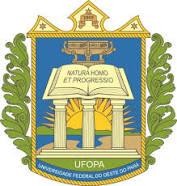 SERVIÇO PÚBLICO FEDERAL UNIVERSIDADE FEDERAL DO OESTE DO PARÁCAMPUS UNIVERSITÁRIO DE MONTE ALEGREANEXO VI – TERMO DE RESPONSABILIDADETERMO DE RESPONSABILIDADEDeclaro-me ciente de que todas as produções apresentadas no Currículo Lattes e os documentos encaminhados por e-mail são cópias que correspondem aos originais, conforme solicitados no EDITAL Nº XXXXX-CMAL/UFOPA SELEÇÃO PARA FOMENTO ÀS AÇÕES DE ENSINO, PESQUISA E EXTENSÃO DO CAMPUS UNIVERSITÁRIO DE MONTE ALEGRE da Universidade Federal do Oeste do Pará.Declaro-me ciente de que eventual encaminhamento de documento falso ou adulterado implicará na minha responsabilização na esfera cível e penal, após procedimento investigativo.    Declaro-me ciente de que em data futura, caso convocado, devo apresentar presencialmente todos os documentos originais dos quais encaminhei cópia digitalizada por e-mail.Monte Alegre,_	de	de 2023Assinatura da coordenação de projetoItemDescrição/DetalhamentoForma de comprovaçãoMateriais de consumoAqueles que, em razão de seu uso corrente, perdem normalmente sua identidade física e/ou têm sua utilização limitada a dois anos. Exemplos: Materiais de escritório, pen drive, Hd externo, materiais laboratório, reagentes, ferramentas, combustível, gêneros alimentícios, animais para pesquisa, material farmacológico, material odontológico, material esportivo e educativo, sementes,adubo e mudas de plantas, etc.Nota ou Cupom fiscal contendo: a data da compra, a descrição do material, o nome e o CNPJ da empresa e o nome/CPF do coordenador do Projeto.Serviço de terceiros – pessoa físicaDespesas decorrentes de serviços prestados por pessoa física pagos diretamente a esta.Nota fiscal contendo: a data da realização e a descrição do serviço, o nome e o CPF do profissional prestador do serviço e o nome/CPF do coordenador doProjeto.Serviço de terceiros – pessoa jurídicaDespesas decorrentes de serviços prestados por pessoa jurídica (empresas).Nota ou Cupom fiscal contendo: a data de realização e a descrição do serviço, o nome e o CNPJ da empresa prestadora do serviço enome/CPF do coordenador do Projeto.Diárias/Auxílio para atividades extensionistas de campoPoderá ser gasto até 50% do valor total do recurso complementar a que se refere este edital em diárias a serem pagas a membros do projeto ou colaboradores eventuais, seguindo os valores definidos na Resolução nº 77/2020 - Consad/Ufopa (para servidores) e na Resoluçãonº 32/2017, alterada pela Resolução nº 41/2017 – Consad/ Ufopa (para estudantes de graduação e pós-graduação).Recibo contendo: data, descrição da atividade realizada, nome/CPF do membro do projeto ou colaborador eventual beneficiado com a diária/auxílio e nome/CPF do coordenador do Projeto.Passagens para atividades extensionistas de campoBilhetes de passagens fluviais e terrestres para deslocamento dentro do município de Santarém e região Oeste do Pará, para realização de atividades de ensino, pesquisa e extensão previstas no projeto.Cópia do bilhete de passagem contendo: nome da empresa, CNPJ, nome do membro do projeto beneficiado, data e horário das viagens de ida e volta.ItemDescrição/DetalhamentoMateriais permanentesAqueles que, em razão de seu uso corrente, não perdem a sua identidade física, e/ou têm uma durabilidade superior a dois anos. Exemplos: Livros, equipamentos,mobiliário, etc.Obras de construção civilInclusive de reparação, reformas ou adaptaçãoPagamentos ou viagens relacionadas a eventos de qualquer naturezaIncluindo diárias, passagens e taxa de inscriçãoPagamentos ou viagens relacionadas a eventos de qualquer naturezaConsiderando as atividades previstas no projetoCategoria (itens de custeio)DescriçãoQdeValor UnitárioValor TotalMaterial de consumoItem 1Material de consumoItem 2Material de consumoTotalServiço de terceiros -pessoa físicaItem 1Serviço de terceiros -pessoa físicaItem 2Serviço de terceiros -pessoa físicaTotalServiço de terceiros – pessoa jurídicaItem 1Serviço de terceiros – pessoa jurídicaItem 2Serviço de terceiros – pessoa jurídicaTotalPassagens para atividades de campoItem 1Passagens para atividades de campoItem 2Passagens para atividades de campoTotalDiárias para Atividades Extensionistasde campoItem 1Diárias para Atividades Extensionistasde campoItem 2Diárias para Atividades Extensionistasde campoTotalTOTAL GERALTOTAL GERALTOTAL GERALTOTAL GERAL1 - TÍTULOS ACADÊMICOS (Para títulos constantes na formação acadêmica seráconsiderado somente a maior titulação)1 - TÍTULOS ACADÊMICOS (Para títulos constantes na formação acadêmica seráconsiderado somente a maior titulação)Doutorado30,00Mestrado25,00Especialização20,00Graduação15,002 - PRODUÇÃO CIENTÍFICAPontuaçãoArtigo completo publicado em periódico com Qualis Capes A1 aA4)6,00 por artigoArtigo completo publicado em periódico com Qualis Capes B15,00 por artigoArtigo completo publicado em periódico com Qualis Capes B2 e B33,00 por artigoArtigo completo em periódico com Qualis Capes B4 e B51,50 por artigoTrabalho completo publicado em anais de eventos/congresso1,00 por trabalhoResumos expandidos publicados em anais de congressos0,75 por resumoResumos publicados em anais de congressos0,5 por resumoLivro autoral publicado em editora com conselho editorial6,00 por livroCapítulo de livro publicado em editora com conselho editorial3,00 por capítuloOrganização de obra publicada em editora com conselho editorial2,00 por obra3 - PROJETO DE PESQUISAPontuaçãoCoordenação de projeto de pesquisa5,00 por projetoParticipação em projeto de pesquisa2,50 por projeto4 - PROJETO DE EXTENSÃOPontuaçãoCoordenação de projeto de extensão5,00 por projetoParticipação em projeto de extensão2,50 por projeto5 - PROJETO INTEGRADO: ENSINO, PESQUISA E EXTENSÃOPontuaçãoCoordenação de projeto de extensão5,00 por projetoParticipação em projeto de extensão2,50 por projetoPLANEJAMENTO DE AÇÕES DOPROJETOPREVISÃO DOS MATERIAIS DECONSUMO A SEREM ADQUIRIDOSCRONOGRAMA 2023/2024CRONOGRAMA 2023/2024CRONOGRAMA 2023/2024CRONOGRAMA 2023/2024CRONOGRAMA 2023/2024CRONOGRAMA 2023/2024CRONOGRAMA 2023/2024CRONOGRAMA 2023/2024CRONOGRAMA 2023/2024CRONOGRAMA 2023/2024CRONOGRAMA 2023/2024CRONOGRAMA 2023/2024CRONOGRAMA 2023/2024AÇÕESSetOutNovDezJanFevMarAbrMaiJunJul...1.2.3.Nº ItemNº da Nota/ cupom fiscalCPF ou CNPJemissorDescrição detalhada do itemJustificativa de Compra do Item*Unidade de fornecimento (caixa, fardo, pacote, unidade,etc.)Quanti dadeValor Unitário (R$)Valor total (Qde x Valor Unitário) (R$)01020304TOTAL (R$)TOTAL (R$)TOTAL (R$)TOTAL (R$)TOTAL (R$)TOTAL (R$)TOTAL (R$)TOTAL (R$)TOTAL (R$)Nº ItemNº da Nota fiscalCPF do emissorDescrição detalhada do serviçoJustificativa da aquisição do serviço*QuantidadeValor Unitário (R$)Valor total (Qde x Valor Unitário) (R$)01020304TOTAL (R$)TOTAL (R$)TOTAL (R$)TOTAL (R$)TOTAL (R$)TOTAL (R$)TOTAL (R$)TOTAL (R$)Nº ItemNº da Nota/ cupom fiscalCNPJ do emissorDescrição detalhada do serviçoJustificativa da aquisição do serviço*QuantidadeValor Unitário (R$)Valor total (Qde x Valor Unitário) (R$)01020304TOTAL (R$)TOTAL (R$)TOTAL (R$)TOTAL (R$)TOTAL (R$)TOTAL (R$)TOTAL (R$)TOTAL (R$)Nº ItemCPF do beneficiário da diária/auxílio (membro doprojeto)Nome do beneficiário da diária/auxílio (membro do projeto)Descrição detalhada da atividade extensionista realizadaJustificativa de pagamento da diária/auxílio*QuantidadeValor Unitário (R$)Valor total (Qde x Valor Unitário) (R$)01020304TOTAL (R$)TOTAL (R$)TOTAL (R$)TOTAL (R$)TOTAL (R$)TOTAL (R$)TOTAL (R$)TOTAL (R$)Nº ItemNº do Bilhete de passagemCNPJ da empresaNome do beneficiário da passagem (membro do projeto)Descrição detalhada da atividade extensionista realizadaJustificativa de compra da passagem*QuantidadeValor Unitário (R$)Valor total (Qde x Valor Unitário)(R$)01020304TOTAL (R$)TOTAL (R$)TOTAL (R$)TOTAL (R$)TOTAL (R$)TOTAL (R$)TOTAL (R$)TOTAL (R$)TOTAL (R$)